https://pubs.rsc.org/en/content/articlelanding/2011/JM/c1jm13278d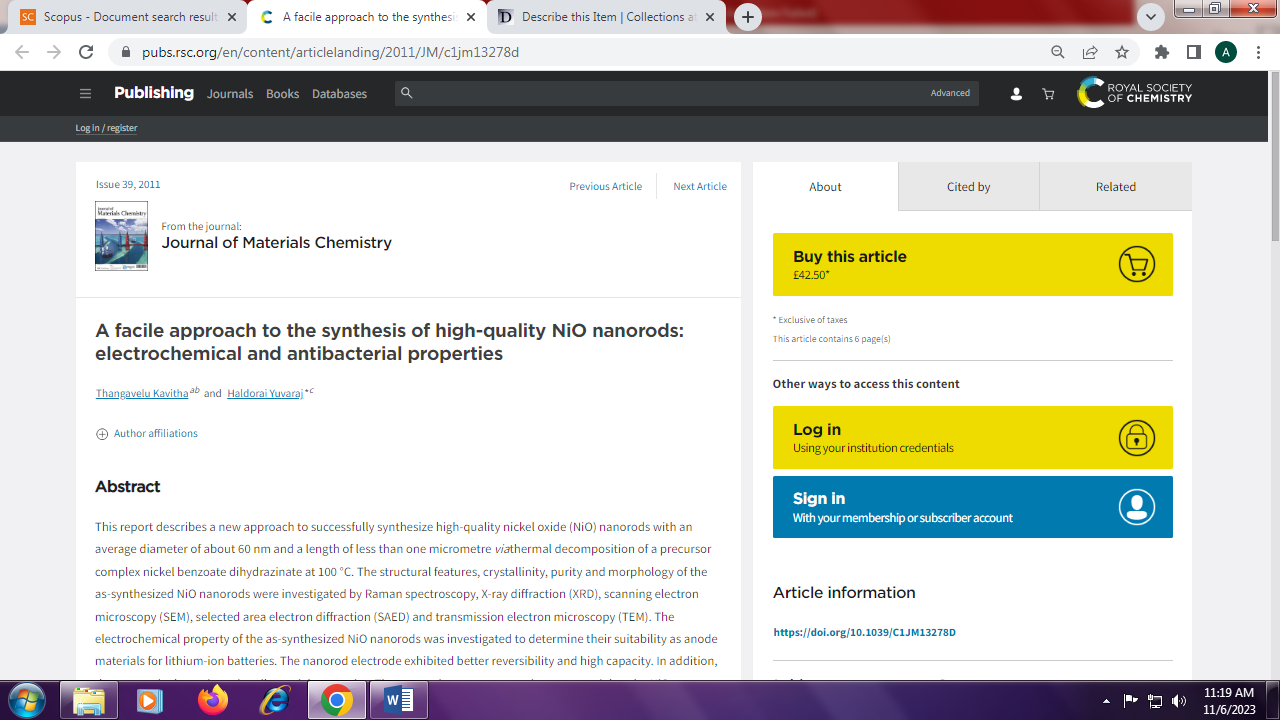 